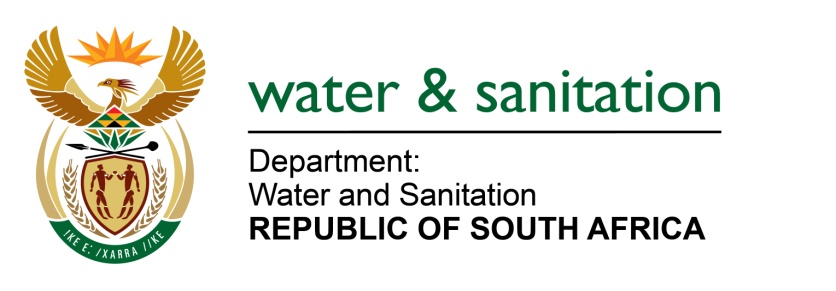 NATIONAL ASSEMBLYFOR WRITTEN REPLYQUESTION NO 4142DATE OF PUBLICATION IN INTERNAL QUESTION PAPER:  20 NOVEMBER 2015(INTERNAL QUESTION PAPER NO. 50)4142.	Mrs Z B N Balindlela (DA) to ask the Minister of Water and Sanitation:(1)	What is the estimated (a) percentage and (b) amount of litres of non-revenue water of the Tlokwe City Local Municipality in the North West as at the latest specified date for which information is available;(2)	what was the estimated (a) percentage and (b) amount of litres of non-revenue water of the Tlokwe City Local Municipality at the end of the 2010-11 municipal cycle; (3)	what are the water demand targets for Tlokwe City Local Municipality as set by her department’s Water Reconciliation Strategies; (4)	whether Tlokwe City Local Municipality has a water conservation and water demand management programme; if not, why not; if so, what are the relevant details of each programme?							NW5015E---00O00---REPLY:(a)	The estimated percentage of non-revenue water the Tlokwe City Local Municipality at the end of 2014/15 municipal cycle was 10,59%.(b)	The estimated amount of litres of non-revenue at the end of 2014/15 municipal cycle was 5.2292m/l per day(2)	(a)	The estimated percentage of non-revenue at the end of 2010/11 municipal cycle was 12,9 %.(2)	(b)	The estimated amount of litres of non-revenue at the end of 2010/11 municipal cycle was 5.34424m/l per day.(3)	The water demand target for Tlokwe City Local Municipality as set by my department’s Water Reconciliation Strategies is 10%(4)	Yes, the Tlokwe City Council has a Water Conservation and Water Demand Management Plan (WCWDM) in place, and the Business Plan has been submitted to my Department for the Accelerated Community Infrastructure Programme (ACIP) financial support for 2016/17 financial year. The project is also included in the Integrated Development Plan (IDP) to cover the following work:replacement of water meters older than 10 yearsreplacement of bulk water metersleak detection and repairsreplacement of old water mains---00O00---